	SinopsisDiario Oficial de la FederaciónPeríodo febrero de 2023No.FechaApartadoContenidoObservaciones2223-febreroe-2023Única  SecciónPoder Ejecutivo FederalSecretaria de Hacienda y Crédito  PúblicoA través de la presente resolución se adiciona el Título 13, que comprende la regla 13.1., de la Resolución Miscelánea Fiscal para 2023, respecto a los pagos de los derechos por la utilidad compartida y de extracción de hidrocarburos, y que entrará en vigor el día veinticuatro de febrero de dos mil veintitrés.2427-febreroe-2023Única  SecciónPoder Ejecutivo FederalSecretaria de Hacienda y Crédito  PúblicoA través del presente acuerdo se establece:Se da a conocer la recaudación federal participable de diciembre de 2022, las participaciones en ingresos federales por el mes de enero de 2023, así como el procedimiento seguido en la determinación e integración de las mismas, por entidades federativas y, en su caso, por municipios. Las cifras correspondientes al mes de enero no incluyen deducciones derivadas de compromisos financieros contraídos por las entidades federativas.En cumplimiento de la obligación contenida en el artículo 26 de la Ley del Servicio de Administración Tributaria, en relación con el artículo 4o. de la Ley de Coordinación Fiscal, se da a conocer la integración y distribución del Fondo de Fiscalización y Recaudación por el cuarto trimestre de 2022.Las participaciones de los fondos y otros conceptos participables, así como los montos que finalmente reciba cada entidad federativa, pueden verse modificados por la variación de los ingresos efectivamente captados, por el cambio de los coeficientes y, en su caso, por las diferencias derivadas de los ajustes a los pagos provisionales y de los ajustes definitivos correspondientes a los ejercicios fiscales de 2022 y 2023.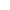 